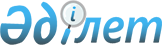 О внесении изменений в решение маслихата города Семей от 23 декабря 2019 года № 47/310-VI "О бюджете города Семей на 2020-2022 годы"
					
			Утративший силу
			
			
		
					Решение маслихата города Семей Восточно-Казахстанской области от 2 декабря 2020 года № 59/430-VI. Зарегистрировано Департаментом юстиции Восточно-Казахстанской области 7 декабря 2020 года № 7926. Утратило силу - решением маслихата города Семей Восточно-Казахстанской области от 25 декабря 2020 года № 61/437-VI
      Сноска. Утратило силу - решением маслихата города Семей Восточно-Казахстанской области от 25.12.2020 № 61/437-VI (вводится в действие с 01.01.2021).

      Примечание ИЗПИ.

      В тексте документа сохранена пунктуация и орфография оригинала.
      В соответствии со статьями 106, 109 Бюджетного кодекса Республики Казахстан от 4 декабря 2008 года, подпунктом 1) пункта 1 статьи 6 Закона Республики Казахстан от 23 января 2001 года "О местном государственном управлении и самоуправлении в Республике Казахстан", решением Восточно-Казахстанского областного маслихата от 17 ноября 2020 года № 43/490-VI "О внесении изменений в решение Восточно-Казахстанского областного маслихата от 13 декабря 2019 года № 35/389-VI "Об областном бюджете на 2020-2022 годы" (зарегистрировано в Реестре государственной регистрации нормативных правовых актов за № 7858), маслихат города Семей РЕШИЛ:
      1. Внести в решение маслихата города Семей от 23 декабря 2019 года № 47/310-VI "О бюджете города Семей на 2020-2022 годы" (зарегистрировано в Реестре государственной регистрации нормативных правовых актов за № 6469, опубликовано в Эталонном контрольном банке нормативных правовых актов Республики Казахстан в электронном виде 10 января 2020 года), следующие изменения:
      пункт 1 изложить в следующей редакции:
      "Утвердить городской бюджет на 2020-2022 годы согласно приложениям 1, 2, 3 соответственно, в том числе на 2020 год в следующих объемах:
      1) доходы – 52 879 968,7 тысяч тенге:
      налоговые поступления – 22 358 217,0 тысяч тенге;
      неналоговые поступления – 169 820,5 тысяч тенге;
      поступления от продажи основного капитала – 1 371 952,0 тысяч тенге;
      поступления трансфертов – 28 979 979,2 тысяч тенге;
      2) затраты – 66 009 785,8 тысяч тенге;
      3) чистое бюджетное кредитование – 15 955,9 тысяч тенге:
      бюджетные кредиты – 24 448,9 тысяч тенге;
      погашение бюджетных кредитов – 8 493,0 тысяч тенге;
      4) сальдо по операциям с финансовыми активами – 108 790,0 тысяч тенге:
      приобретение финансовых активов – 357 213,0 тысяч тенге;
      поступления от продажи финансовых активов государства – 248 423,0 тысяч тенге;
      5) дефицит (профицит) бюджета – -13 254 563,0 тысяч тенге;
      6) финансирование дефицита (использование профицита) бюджета – 13 254 563,0 тысяч тенге:
      поступление займов – 14 201 299,9 тысяч тенге;
      погашение займов – 2 335 218,0 тысяч тенге;
      используемые остатки бюджетных средств – 1 388 481,1 тысяч тенге.";
      приложение 1 к указанному решению изложить в новой редакции, согласно приложению к настоящему решению.
      2. Настоящее решение вводится в действие с 1 января 2020 года. Бюджет города Семей на 2020 год
					© 2012. РГП на ПХВ «Институт законодательства и правовой информации Республики Казахстан» Министерства юстиции Республики Казахстан
				
      Председатель сессии городского маслихата

А. Амренов

      Секретарь городского маслихата

Б. Акжалов
Приложение к решению 
от 2 декабря 2020 года 
№ 59/430-VIПриложение 1 к решению 
от 23 декабря 2019 года 
№ 47/310-VI
Категория
Категория
Категория
Категория
Сумма (тысяч тенге)
Класс
Класс
Класс
Сумма (тысяч тенге)
Подкласс
Подкласс
Сумма (тысяч тенге)
Наименование
Сумма (тысяч тенге)
1
2
3
4
5
I. Доходы
52 879 968,7
1
Налоговые поступления
22 358 217,0
01
Подоходный налог
11 897 686,0
1
Корпоративный подоходный налог
3 428 886,0
2
Индивидуальный подоходный налог
8 468 800,0
03
Социальный налог
6 890 058,0
1
Социальный налог
6 890 058,0
04
Налоги на собственность
3 015 020,0
1
Налоги на имущество
1 850 398,0
3
Земельный налог
175 132,0
4
Налог на транспортные средства
988 491,0
5
Единый земельный налог
999,0
05
Внутренние налоги на товары, работы и услуги
473 775,0
2
Акцизы
54 960,0
3
Поступления за использование природных и других ресурсов
155 900,0
4
Сборы за ведение предпринимательской и профессиональной деятельности
257 624,0
5
Налог на игорный бизнес
5 291,0
08
Обязательные платежи, взимаемые за совершение юридически значимых действий и (или) выдачу документов уполномоченными на то государственными органами или должностными лицами
81 678,0
1
Государственная пошлина
81 678,0
2
Неналоговые поступления 
169 820,5
01
Доходы от государственной собственности
96 882,0
1
Поступления части чистого дохода государственных предприятий
35 670,0
5
Доходы от аренды имущества, находящегося в государственной собственности
43 115,0
7
Вознаграждения по кредитам, выданным из государственного бюджета
8,0
9
Прочие доходы от государственной собственности
18 089,0
02
Поступления от реализации товаров (работ, услуг) государственными учреждениями, финансируемыми из государственного бюджета
53,0
1
Поступления от реализации товаров (работ, услуг) государственными учреждениями, финансируемыми из государственного бюджета
53,0
03
Поступления денег от проведения государственных закупок, организуемых государственными учреждениями, финансируемыми из государственного бюджета
1 076,0
1
Поступления денег от проведения государственных закупок, организуемых государственными учреждениями, финансируемыми из государственного бюджета
1 076,0
04
Штрафы, пени, санкции, взыскания, налагаемые государственными учреждениями, финансируемыми из государственного бюджета, а также содержащимися и финансируемыми из бюджета (сметы расходов) Национального Банка Республики Казахстан
4 949,0
1
Штрафы, пени, санкции, взыскания, налагаемые государственными учреждениями, финансируемыми из государственного бюджета, а также содержащимися и финансируемыми из бюджета (сметы расходов) Национального Банка Республики Казахстан, за исключением поступлений от организаций нефтяного сектора и в Фонд компенсации потерпевшим
4 949,0
06
Прочие неналоговые поступления
66 860,5
1
Прочие неналоговые поступления
66 860,5
3
Поступления от продажи основного капитала
1 371 952,0
01
Продажа государственного имущества, закрепленного за государственными учреждениями
1 106 952,0
1
Продажа государственного имущества, закрепленного за государственными учреждениями
1 106 952,0
03
Продажа земли и нематериальных активов
265 000,0
1
Продажа земли
233 000,0
2
Продажа нематериальных активов
32 000,0
4
Поступления трансфертов
28 979 979,2
01
Трансферты из нижестоящих органов государственного управления 
393,7
3
Трансферты из бюджетов городов районного значения, сел, поселков, сельских округов
393,7
02
Трансферты из вышестоящих органов государственного управления
28 979 585,5
2
Трансферты из областного бюджета
28 979 585,5
Функциональная группа
Функциональная группа
Функциональная группа
Функциональная группа
Функциональная группа
Сумма (тысяч тенге)
Функциональная подгруппа
Функциональная подгруппа
Функциональная подгруппа
Функциональная подгруппа
Сумма (тысяч тенге)
Администратор бюджетных программ
Администратор бюджетных программ
Администратор бюджетных программ
Сумма (тысяч тенге)
Программа
Программа
Сумма (тысяч тенге)
Наименование
Сумма (тысяч тенге)
1
2
3
4
5
6
II. Затраты
66 009 785,8
01
Государственные услуги общего характера
1 128 254,2
1
Представительные, исполнительные и другие органы, выполняющие общие функции государственного управления
571 800,3
112
Аппарат маслихата района (города областного значения)
28 940,3
001
Услуги по обеспечению деятельности маслихата района (города областного значения)
28 940,3
122
Аппарат акима района (города областного значения)
542 860,0
001
Услуги по обеспечению деятельности акима района (города областного значения)
448 014,0
003
Капитальные расходы государственного органа
94 846,0
2
Финансовая деятельность
13 457,2
459
Отдел экономики и финансов района (города областного значения)
13 457,2
003
Проведение оценки имущества в целях налогообложения
12 988,9
010
Приватизация, управление коммунальным имуществом, постприватизационная деятельность и регулирование споров, связанных с этим
468,3
5
Планирование и статистическая деятельность
896,0
459
Отдел экономики и финансов района (города областного значения)
896,0
061
Экспертиза и оценка документации по вопросам бюджетных инвестиций и государственно-частного партнерства, в том числе концессии
896,0
9
Прочие государственные услуги общего характера
542 100,7
459
Отдел экономики и финансов района (города областного значения)
290 325,1
001
Услуги по реализации государственной политики в области формирования и развития экономической политики, государственного планирования, исполнения бюджета и управления коммунальной собственностью района (города областного значения)
124 841,0
113
Целевые текущие трансферты нижестоящим бюджетам
165 484,1
801
Отдел занятости, социальных программ и регистрации актов гражданского состояния района (города областного значения)
251 775,6
001
Услуги по реализации государственной политики на местном уровне в сфере занятости, социальных программ и регистрации актов гражданского состояния
246 156,0
003
Капитальные расходы государственного органа
1 150,0
032
Капитальные расходы подведомственных государственных учреждений и организаций
4 469,6
02
Оборона
110 297,6
1
Военные нужды
80 332,6
122
Аппарат акима района (города областного значения)
80 332,6
005
Мероприятия в рамках исполнения всеобщей воинской обязанности
80 332,6
2
Организация работы по чрезвычайным ситуациям
29 965,0
122
Аппарат акима района (города областного значения)
29 965,0
006
Предупреждение и ликвидация чрезвычайных ситуаций масштаба района (города областного значения)
13 984,0
007
Мероприятия по профилактике и тушению степных пожаров районного (городского) масштаба, а также пожаров в населенных пунктах, в которых не созданы органы государственной противопожарной службы
15 981,0
03
Общественный порядок, безопасность, правовая, судебная, уголовно-исполнительная деятельность
76 176,3
9
Прочие услуги в области общественного порядка и безопасности
76 176,3
485
Отдел пассажирского транспорта и автомобильных дорог района (города областного значения)
76 176,3
021
Обеспечение безопасности дорожного движения в населенных пунктах
76 176,3
04
Образование
21 251 254,8
1
Дошкольное воспитание и обучение
2 026 902,0
464
Отдел образования района (города областного значения)
2 026 802,0
009
Обеспечение деятельности организаций дошкольного воспитания и обучения
1 038 335,0
040
Реализация государственного образовательного заказа в дошкольных организациях образования
988 467,0
467
Отдел строительства района (города областного значения)
100,0
037
Строительство и реконструкция объектов дошкольного воспитания и обучения
100,0
2
Начальное, основное среднее и общее среднее образование
18 155 908,1
464
Отдел образования района (города областного значения)
17 933 084,2
003
Общеобразовательное обучение
17 035 661,2
006
Дополнительное образование для детей
897 423,0
465
Отдел физической культуры и спорта района (города областного значения)
218 823,9
017
Дополнительное образование для детей и юношества по спорту
218 823,9
467
Отдел строительства района (города областного значения)
4 000,0
024
Строительство и реконструкция объектов начального, основного среднего и общего среднего образования
4 000,0
4
Техническое и профессиональное, послесреднее образование
297 577,0
464
Отдел образования района (города областного значения)
297 577,0
018
Организация профессионального обучения
297 577,0
9
Прочие услуги в области образования
770 867,7
464
Отдел образования района (города областного значения)
770 867,7
001
Услуги по реализации государственной политики на местном уровне в области образования 
65 845,9
005
Приобретение и доставка учебников, учебно-методических комплексов для государственных учреждений образования района (города областного значения)
190 533,0
007
Проведение школьных олимпиад, внешкольных мероприятий и конкурсов районного (городского) масштаба
19 095,0
015
Ежемесячные выплаты денежных средств опекунам (попечителям) на содержание ребенка-сироты (детей-сирот), и ребенка (детей), оставшегося без попечения родителей
92 308,0
022
Выплата единовременных денежных средств казахстанским гражданам, усыновившим (удочерившим) ребенка (детей)-сироту и ребенка (детей), оставшегося без попечения родителей 
2 059,0
023
Методическая работа
66 511,0
067
Капитальные расходы подведомственных государственных учреждений и организаций
334 515,8
06
Социальная помощь и социальное обеспечение
4 616 196,1
1
Социальное обеспечение
2 078 337,1
464
Отдел образования района (города областного значения)
39 692,1
030
Содержание ребенка (детей), переданного патронатным воспитателям
39 692,1
801
Отдел занятости, социальных программ и регистрации актов гражданского состояния района (города областного значения)
2 038 645,0
010
Государственная адресная социальная помощь
2 038 645,0
2
Социальная помощь
2 371 690,4
485
Отдел пассажирского транспорта и автомобильных дорог района (города областного значения)
5 978,5
068
Социальная поддержка отдельных категорий граждан в виде льготного, бесплатного проезда на городском общественном транспорте (кроме такси) по решению местных представительных органов 
5 978,5
801
Отдел занятости, социальных программ и регистрации актов гражданского состояния района (города областного значения)
2 365 711,9
004
Программа занятости
538 511,0
006
Оказание социальной помощи на приобретение топлива специалистам здравоохранения, образования, социального обеспечения, культуры, спорта и ветеринарии в сельской местности в соответствии с законодательством Республики Казахстан
19 148,0
007
Оказание жилищной помощи
31 344,0
009
Материальное обеспечение детей-инвалидов, воспитывающихся и обучающихся на дому
72 662,6
011
Социальная помощь отдельным категориям нуждающихся граждан по решениям местных представительных органов
535 568,3
013
Социальная адаптация лиц, не имеющих определенного местожительства
117 539,4
014
Оказание социальной помощи нуждающимся гражданам на дому
227 239,0
015
Территориальные центры социального обслуживания пенсионеров и инвалидов
328 942,9
017
Обеспечение нуждающихся инвалидов обязательными гигиеническими средствами и предоставление услуг специалистами жестового языка, индивидуальными помощниками в соответствии с индивидуальной программой реабилитации инвалида
388 451,9
023
Обеспечение деятельности центров занятости населения
106 304,8
9
Прочие услуги в области социальной помощи и социального обеспечения
166 168,6
801
Отдел занятости, социальных программ и регистрации актов гражданского состояния района (города областного значения)
166 168,6
018
Оплата услуг по зачислению, выплате и доставке пособий и других социальных выплат
16 700,0
050
Обеспечение прав и улучшение качества жизни инвалидов в Республике Казахстан
124 468,6
094
Предоставление жилищных сертификатов как социальная помощь
25 000,0
07
Жилищно-коммунальное хозяйство
21 040 896,7
1
Жилищное хозяйство
12 762 784,0
463
Отдел земельных отношений района (города областного значения)
18 853,0
016
Изъятие земельных участков для государственных нужд
18 853,0
467
Отдел строительства района (города областного значения)
11 736 553,5
003
Проектирование и (или) строительство, реконструкция жилья коммунального жилищного фонда
10 579 737,7
004
Проектирование, развитие и (или) обустройство инженерно-коммуникационной инфраструктуры
1 156 815,8
487
Отдел жилищно-коммунального хозяйства и жилищной инспекции района (города областного значения)
1 007 377,5
001
Услуги по реализации государственной политики на местном уровне в области жилищно-коммунального хозяйства и жилищного фонда
184 595,6
003
Капитальные расходы государственного органа
74 978,0
005
Организация сохранения государственного жилищного фонда
65 125,0
006
Обеспечение жильем отдельных категорий граждан
204 039,9
010
Изготовление технических паспортов на объекты кондоминиумов
1 181,7
033
Проектирование, развитие и (или) обустройство инженерно-коммуникационной инфраструктуры
22 357,3
070
Возмещение платежей населения по оплате коммунальных услуг в режиме чрезвычайного положения в Республике Казахстан
455 100,0
2
Коммунальное хозяйство
5 345 058,4
467
Отдел строительства района (города областного значения)
969 923,7
006
Развитие системы водоснабжения и водоотведения
652 259,7
058
Развитие системы водоснабжения и водоотведения в сельских населенных пунктах
317 664,0
487
Отдел жилищно-коммунального хозяйства и жилищной инспекции района (города областного значения)
4 375 134,7
016
Функционирование системы водоснабжения и водоотведения
365 522,8
018
Развитие благоустройства городов и населенных пунктов
532 204,1
026
Организация эксплуатации тепловых сетей, находящихся в коммунальной собственности районов (городов областного значения)
120 440,4
028
Развитие коммунального хозяйства
3 667,0
029
Развитие системы водоснабжения и водоотведения
3 353 300,4
3
Благоустройство населенных пунктов
2 933 054,3
487
Отдел жилищно-коммунального хозяйства и жилищной инспекции района (города областного значения)
2 933 054,3
017
Обеспечение санитарии населенных пунктов
188 125,9
025
Освещение улиц в населенных пунктах
996 055,8
030
Благоустройство и озеленение населенных пунктов
1 745 057,4
031
Содержание мест захоронений и захоронение безродных
3 815,2
08
Культура, спорт, туризм и информационное пространство
1 982 140,2
1
Деятельность в области культуры
424 889,5
455
Отдел культуры и развития языков района (города областного значения)
424 889,5
003
Поддержка культурно-досуговой работы
424 889,5
2
Спорт
1 064 036,9
465
Отдел физической культуры и спорта района (города областного значения)
292 088,1
001
Услуги по реализации государственной политики на местном уровне в сфере физической культуры и спорта
215 415,0
005
Развитие массового спорта и национальных видов спорта 
354,0
006
Проведение спортивных соревнований на районном (города областного значения) уровне
64 761,7
007
Подготовка и участие членов сборных команд района (города областного значения) по различным видам спорта на областных спортивных соревнованиях
11 557,4
467
Отдел строительства района (города областного значения)
771 948,8
008
Развитие объектов спорта 
771 948,8
3
Информационное пространство
348 419,1
455
Отдел культуры и развития языков района (города областного значения)
221 850,1
006
Функционирование районных (городских) библиотек
207 541,1
007
Развитие государственного языка и других языков народа Казахстана
14 309,0
456
Отдел внутренней политики района (города областного значения)
126 569,0
002
Услуги по проведению государственной информационной политики
126 569,0
9
Прочие услуги по организации культуры, спорта, туризма и информационного пространства
144 794,7
455
Отдел культуры и развития языков района (города областного значения)
60 864,1
001
Услуги по реализации государственной политики на местном уровне в области развития языков и культуры
33 788,1
010
Капитальные расходы государственного органа
736,0
032
Капитальные расходы подведомственных государственных учреждений и организаций
3 193,0
113
Целевые текущие трансферты нижестоящим бюджетам
23 147,0
456
Отдел внутренней политики района (города областного значения)
83 930,6
001
Услуги по реализации государственной политики на местном уровне в области информации, укрепления государственности и формирования социального оптимизма граждан
57 103,0
003
Реализация мероприятий в сфере молодежной политики
24 611,0
032
Капитальные расходы подведомственных государственных учреждений и организаций
2 216,6
09
Топливно-энергетический комплекс и недропользование
1 614 178,9
1
Топливо и энергетика
1 614 178,9
467
Отдел строительства района (города областного значения)
1 397 550,5
009
Развитие теплоэнергетической системы
1 397 550,5
487
Отдел жилищно-коммунального хозяйства и жилищной инспекции района (города областного значения)
216 628,4
009
Развитие теплоэнергетической системы
216 628,4
10
Сельское, водное, лесное, рыбное хозяйство, особо охраняемые природные территории, охрана окружающей среды и животного мира, земельные отношения
150 841,9
1
Сельское хозяйство
85 996,1
462
Отдел сельского хозяйства района (города областного значения)
49 849,1
001
Услуги по реализации государственной политики на местном уровне в сфере сельского хозяйства
49 849,1
467
Отдел строительства района (города областного значения)
1 294,1
010
Развитие объектов сельского хозяйства
1 294,1
473
Отдел ветеринарии района (города областного значения)
34 852,9
001
Услуги по реализации государственной политики на местном уровне в сфере ветеринарии
14 241,3
007
Организация отлова и уничтожения бродячих собак и кошек
2 807,0
008
Возмещение владельцам стоимости изымаемых и уничтожаемых больных животных, продуктов и сырья животного происхождения
274,6
011
Проведение противоэпизоотических мероприятий
17 530,0
6
Земельные отношения
59 427,0
463
Отдел земельных отношений района (города областного значения)
59 427,0
001
Услуги по реализации государственной политики в области регулирования земельных отношений на территории района (города областного значения)
59 427,0
9
Прочие услуги в области сельского, водного, лесного, рыбного хозяйства, охраны окружающей среды и земельных отношений
5 418,8
459
Отдел экономики и финансов района (города областного значения)
5 418,8
099
Реализация мер по оказанию социальной поддержки специалистов
5 418,8
11
Промышленность, архитектурная, градостроительная и строительная деятельность
174 619,2
2
Архитектурная, градостроительная и строительная деятельность
174 619,2
467
Отдел строительства района (города областного значения)
94 407,2
001
Услуги по реализации государственной политики на местном уровне в области строительства
94 407,2
468
Отдел архитектуры и градостроительства района (города областного значения)
80 212,0
001
Услуги по реализации государственной политики в области архитектуры и градостроительства на местном уровне
41 400,0
003
Разработка схем градостроительного развития территории района и генеральных планов населенных пунктов
38 812,0
12
Транспорт и коммуникации
9 613 707,0
1
Автомобильный транспорт
9 442 743,5
485
Отдел пассажирского транспорта и автомобильных дорог района (города областного значения)
9 442 743,5
022
Развитие транспортной инфраструктуры
3 965 774,8
023
Обеспечение функционирования автомобильных дорог
1 920 306,0
045
Капитальный и средний ремонт автомобильных дорог районного значения и улиц населенных пунктов
3 556 662,7
9
Прочие услуги в сфере транспорта и коммуникаций
170 963,5
485
Отдел пассажирского транспорта и автомобильных дорог района (города областного значения)
170 963,5
001
Услуги по реализации государственной политики на местном уровне в области пассажирского транспорта и автомобильных дорог 
165 963,5
003
Капитальные расходы государственного органа 
5 000,0
13
Прочие
2 209 044,7
3
Поддержка предпринимательской деятельности и защита конкуренции
1 292 741,2
467
Отдел строительства района (города областного значения)
1 242 420,0
026
Развитие индустриальной инфраструктуры в рамках Единой программы поддержки и развития бизнеса "Дорожная карта бизнеса-2025"
1 242 420,0
469
Отдел предпринимательства района (города областного значения)
50 321,2
001
Услуги по реализации государственной политики на местном уровне в области развития предпринимательства
50 286,2
004
Капитальные расходы государственного органа
35,0
9
Прочие
916 303,5
459
Отдел экономики и финансов района (города областного значения)
748 409,5
008
Разработка или корректировка, а также проведение необходимых экспертиз технико-экономических обоснований местных бюджетных инвестиционных проектов и конкурсных документаций проектов государственно-частного партнерства, концессионных проектов, консультативное сопровождение проектов государственно-частного партнерства и концессионных проектов
2 000,0
012
Резерв местного исполнительного органа района (города областного значения)
746 409,5
464
Отдел образования района (города областного значения)
167 894,0
096
Выполнение государственных обязательств по проектам государственно-частного партнерства
167 894,0
14
Обслуживание долга
68 022,7
1
Обслуживание долга
68 022,7
459
Отдел экономики и финансов района (города областного значения)
68 022,7
021
Обслуживание долга местных исполнительных органов по выплате вознаграждений и иных платежей по займам из областного бюджета
68 022,7
15
Трансферты
1 974 155,5
1
Трансферты
1 974 155,5
459
Отдел экономики и финансов района (города областного значения)
1 974 155,5
006
Возврат неиспользованных (недоиспользованных) целевых трансфертов
59 648,5
024
Целевые текущие трансферты из нижестоящего бюджета на компенсацию потерь вышестоящего бюджета в связи с изменением законодательства
1 544 300,5
038
Субвенции
313 486,0
054
Возврат сумм неиспользованных (недоиспользованных) целевых трансфертов, выделенных из республиканского бюджета за счет целевого трансферта из Национального фонда Республики Казахстан
56 720,5
III. Чистое бюджетное кредитование
15 955,9
Бюджетные кредиты
24 448,9
10
Сельское, водное, лесное, рыбное хозяйство, особо охраняемые природные территории, охрана окружающей среды и животного мира, земельные отношения
24 448,9
9
Прочие услуги в области сельского, водного, лесного, рыбного хозяйства, охраны окружающей среды и земельных отношений
24 448,9
459
Отдел экономики и финансов района (города областного значения)
24 448,9
018
Бюджетные кредиты для реализации мер социальной поддержки специалистов 
24 448,9
Погашение бюджетных кредитов
8 493,0
IV. Сальдо по операциям с финансовыми активами
108 790,0
Приобретение финансовых активов
357 213,0
07
Жилищно-коммунальное хозяйство
357 213,0
1
Жилищное хозяйство
357 213,0
487
Отдел жилищно-коммунального хозяйства и жилищной инспекции района (города областного значения)
357 213,0
054
Увеличение уставного капитала субъектов квазигосударственного сектора в рамках содействия устойчивому развитию и росту Республики Казахстан
357 213,0
Поступления от продажи финансовых активов государства
248 423,0
V. Дефицит (профицит) бюджета
-13 254 563,0
VI. Финансирование дефицита (использование профицита) бюджета
13 254 563,0
Поступление займов
14 201 299,9
Погашение займов
2 335 218,0
Используемые остатки бюджетных средств 
1 388 481,1